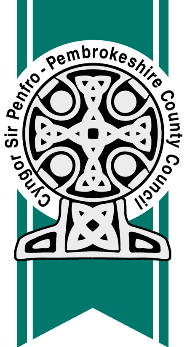 Pembrokeshire County Council Parking PermitsThis item is also available in Welsh/ Mae’r eitem hon ar gael yn Gymraeg hefydApplication form for:(please tick)Resident permitsVisitor permitsChange of vehicle permitsYour detailsMr/Mrs/Miss/Ms:Full name:Address:Post code:Tel:                               (home)                                      (mobile)e-mail address:Application for parking scheme you are applying for(please fill in the relevant scheme below)Scheme one: Annual Resident Parking PermitVehicle registration no:Make:Model:Year of manufacture:To be submitted with every application form:Copy of mot certificate (if applicable)Copy of proof of residencyCopy of insurance certificatePayment of £40Scheme two: Visitor Permit - £40 per week (or part of) Vehicle details:Vehicle registration noDates of stay:   from:                                        to:Property details: To be submitted with every application form:Copy of booking confirmationPayment to cover duration of stayScheme three: Change of vehicleVehicle details:Vehicle registration no:Make:Model:Year of manufacture:To be submitted with every application form:Copy of new mot certificate (if applicable)Copy of new insurance certificatePayment of £13.00Old permit must be surrendered before new permit will be issued.Payment Method (please tick appropriate)  CashChequeCredit/debit card       Total cost (£):**If you wish to pay by credit/debit card you need to submit your application form and documents. Once they have been verified we will contact you for payment** Cheques should be made payable to Pembrokeshire County CouncilNotesPlease note the Authority accepts no responsibility for the loss of any original documents sent by post.Permits will not be issued until payment is received.Conditions of Residents Parking PermitPermits are restricted to one vehicle per property including any self contained flat or business paying council tax. The permit will also contain details of the scheme it is valid for and the expiry date.The permit will allow you to compete for a space in the resident parking scheme specified on the permit. It will not allow parking on single or double yellow lines, or in bays set aside for other users (i.e. disabled, taxi) nor resident parking in other streets. A valid permit must be displayed in the front windscreen of your vehicle when parked in resident parking places. No other note or receipt is acceptable and you may be issued with a penalty charge notice.An application received part way through the 12 month period will still incur the full fee. Charges will be reviewed in line with inflation.The permit shall be surrendered should you i) cease to be a resident within the area, ii) require the issue of a replacement permit. A charge of £12.50 shall be levied for the issue of a replacement permit.Permits are normally issued by post following receipt of a completed application together with the necessary fee and evidence of insurance and MOT certificate (where applicable) and proof of residency. Please ensure you allow 10-14 days for permits to be issued.Eligibility for a permit is subject to the qualifying property being located within the road or scheme area specified above.   All information that we hold concerning you as an individual will be retained and processed by the parking section strictly in accordance with the provisions of the General Data Protection Regulation 2016, as set out in our Privacy Notice, alternatively a paper copy can be provided on request.I wish to apply for a permit and can confirm the accuracy of the above information.  I fully understand the terms of issue of the permit as detailed.Signed:                                                                    Date:Office use(please tick)Proof of residencyReceipt for fee issuedMotor insurance inspectedMOT certificate inspectedDate permit issuedReceipt no:Permit no: